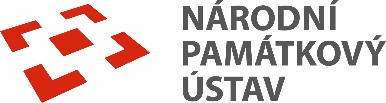 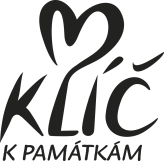 Věrnostní program Klíč k památkám po pěti letech skončil!Věrnostní program a informační portál Klíč k památkám byl ke konci loňského roku po pěti letech užívání ukončen. Aplikace, která byla vytvořena v roce 2015, již neodpovídala současným požadavkům a technickým nárokům. Ukončení programů Klíč k památkám a Klíč pro školy bylo pro technické potíže plánováno již delší dobu a prakticky proběhlo k 31. 12. 2020. Pasy (stejně jako plastové karty Klíč pro školy) již není možné uplatnit. Všem pasům skončila jejich platnost k datu ukončení aplikace tedy k 31. 12. 2020, zároveň byla ukončena mobilní aplikace, webové stránky i stránka programu na Facebooku. Od 1. ledna 2021 už systém není podporován a nasbírané klíče nejsou na památkách akceptovány.Spolu s programem Klíč k památkám byl rovněž ukončen i doplňkový program Klíč pro školy, který byl určen školským či obdobným vzdělávacím zařízením pracujícím s mládeží ve věku od 6 do 15 let. V budoucnu plánujeme vytvořit novou komplexní aplikaci s komfortnějším a kvalitnějším uživatelským prostředím a rozhraním. Více informací o programu i jeho ukončení k dispozici na www.npu.cz
Dotazy můžete zasílat na adresu: mildeova.marketa@npu.cz